Active Travel Fund
Consultation Plan Summary


This note explains who, how and when we will consult on our Active Travel Fund (ATF) projectsActive Travel Fund
Consultation Plan Summary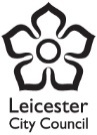 Stage 1 Elected Members & Officer review of schemesUsing local knowledge and expertise of Elected Members and Officers to review the suitability of proposed schemes and assess integration with ongoing schemesTimeline: December 2020 – January 2021Stage 2 Scheme consultation & engagementDetailed consultation with key stakeholder on individual scheme proposals and assessment of community response using surveysSafer Streets | Healthier Neighbourhoods
Timeline: February - July 2021Key Worker Corridors
Timeline: March - June 2021Stage 3 Reporting survey resultsReporting survey results and conclusions to all stakeholders through Elected Member and MP briefings, website, social media and press releaseTarget date: February / March 2021Stage 4 Scheme monitoring & ongoing consultationGather data and feedback on:Walking, cycling, traffic flows and air qualitySpecific scheme features, operational issues and suggested changesViews and attitudes of residents and businessesTimeline: 6 & 12 months after openingStage 5 Final reportAim: to complete analysis and reporting across all schemes and confirm which scheme are to be made permanentTimeline: March 2022Who?Political LeadsKey StakeholdersLocal PeopleCity Mayor
thenElected Members
thenWard Councillors & MPsEmergency servicesBus operatorsRefuse collectionRoyal MailDisability groupsBus users panelSatnav operatorsResidentsBusinessesSchools & collegesCommunity groupsPlaces of worshipStage 1
Elected Members & Officer review of schemesWhoHowWhenCity Mayor and Elected MembersBriefings / meetingsOctober 2020 / January 2021Local MPsBriefings / meetingsJanuary / February 2021Stage 2
Scheme consultation and engagementWhoHow*WhenElected Members including MPsLetters with plans, briefings, on-site meetings as requiredWeek 1Key StakeholdersLetters with plans, briefings, online / on-site meetings as requiredWeek 2 & 3Residents and businesses within the neighbourhoods and within 100m of the schemesLeaflet drop describing the scheme including a plan of the interventions. Includes feedback questionnaire with pre-paid replyWeek 4 & 5Residents and businesses within the neighbourhoods and within 100m of the schemesNeighbourhood exhibitions outlining the scheme and talking through the interventionsWeek 4 & 5Residents and businesses within the neighbourhoods and within 100m of the schemesOnline ‘exhibitions’ outlining the scheme and talking through interventionsWeek 4 & 5Schools within the areaMeeting senior school staffWeek 4 & 5Review commentsWeek 6 & 7Re-consult those residents / businesses affected by any changes to the proposalsWeek 8 & 9Reporting to Elected MembersWeek 10Letter to Department of Transport reporting results of consultationWeek 10Notices of final scheme design and any supporting experimental traffic regulation orders posted on-site and onlineWeek 10Note: feedback questionnaires will be completed in all cases in this section*Consultation actions will vary depending on the nature of the scheme